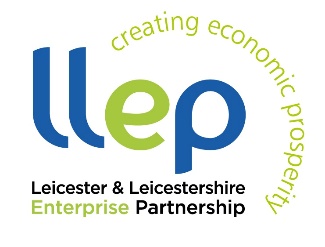 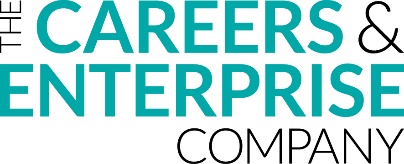 10 ways to achieve careers education at homeExplore different job roles and the job marketVideos featuring real people talking about their careersInformation about different job rolesInformation about over 350 job roles within the NHSLesson plans and articlesQuiz to find jobs that are suited to youLeicester and Leicestershire labour market InformationLabour market lesson plan and resourcesMore labour market informationView careers by industryFind out about different courses and pathwaysInformation about apprenticeshipsVirtual Tours and information on Leicester Universities University exploration and course search Guides on how subjects link to different careersCompare universitiesInformation about uni alternativesAdvice on how to work in certain sectorsLeading university informationSearch for courses by locationHave a debateDebate career myths and stereotypes with someone else (online or face-to-face):“Bricklaying is a man’s job”“Caring jobs (nurse, teacher, vet etc.) are for females” “Only rich people go to university”“Apprenticeships aren’t for academics”“You need all A’s in your A Levels to go to University”“Creative Industries don’t make any money”Follow this up by researching online and writing down your thoughts.Watch educational videos and documentariesBBC BitesizeStacey Dooley’s BBC SeriesFollow this up by writing about what you learnt.Play an educational gameMicrosoft MinecraftDiscover and build upon your skills and strengthsLife skills lesson plans and resourcesLesson plan and worksheet (Use CVDTWINKLHELPS code for free access)A range of skills-based activities and informationTake this personality quizSkills employers wantPrint and complete worksheets/workbooksPSHE workbooksCitizenship workbooksSkills and activities workbookFree careers guides for all subject areasHome Learning Hub for parents, students and teachersSTEM Learning Family ActivitiesTake a free online course or lesson30 Minute Apprenticeship in Business30 Minute Apprenticeship in Construction30 Minute Apprenticeship in MarketingStrengths and Skills (Lesson)Staying Positive (Lesson)Finding your Cyber Security Career Path (Free online course)Career Skills for Investment Banking and Finance (Free online course)Creativity and Entrepreneurship (Free online course)Resilience, the art of coping with disasters (Free online course)Prepare for career success at Uni (Free online course)Building your career in tomorrow’s workplace (Free online course)How to start your career in games development (Free online course)How to succeed in interviews (Free online course)Create a CV and/or write a personal statement Free app for CV creationCV Builder
CV writing guidancePersonal statement guideBrowse Careers websitesCareerpilotStart ProfileBridge USpringpodNational Careers ServiceBBC BitesizeMy Career SpringboardCareers BoxSuccess at SchoolGov: ApprenticeshipsGov: Careers helplineAll About ApprenticeshipsAll About School LeaversCareer ConnectShaw Trust (SEND)Careers Advice for ParentsHere are also some general free online learning sites!MOOC (Online courses for anyone)Minecraft (Educational games and activities)TES (Resources & lesson plans)Twinkl (Online lessons & activities - Use CVDTWINKLHELPS code for free access): BBC Bitesize (Online lessons and revision)Seneca (Online interactive lessons)Future Learn (Free online courses):TED (Video lessons)